	1-2 декабря в Москве прошел III  Национальный чемпионат по профессиональному мастерству среди людей с инвалидностью «Абилимпикс». В соревнованиях приняли участие почти 1000 победителей региональных соревнований из 73 регионов России. 	Среди участников Чемпионата была и делегация Удмуртской Республики. Анисимов Иван, студент Ижевского медицинского колледжа, победитель региональных соревнований, представлял Удмуртию в компетенции «Медицинский и социальный уход». В рейтинге участников Иван  занял   4  место из 20.	Чемпионат вдохновил участников на дальнейшее совершенствование своего профессионального мастерства и подарил новых друзей из разных регионов нашей большой страны.	Поздравляем Ивана с удачным выступлением на чемпионате и желаем дальнейших профессиональных побед!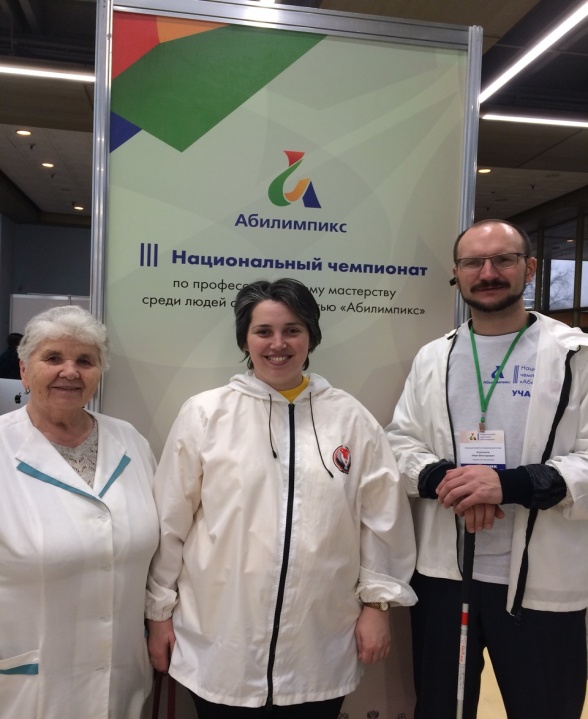 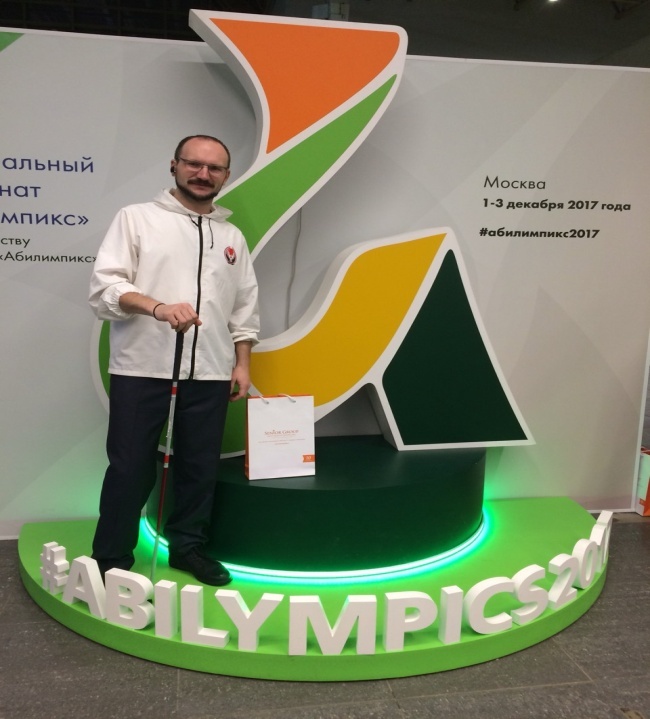 